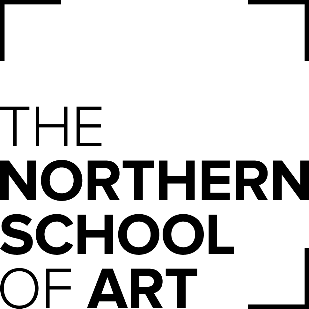 MEETING OF THE CORPORATION BOARD TO BE HELD ON FRIDAY 15 NOVEMBER 2019 AT 12.30 IN THE COMMITTEE ROOM, GREEN LANE MIDDLESBROUGHAGENDAITEMITEMPURPOSEBOARD LEADCHAIR’S BUSINESSCHAIR’S BUSINESSWelcome and IntroductionsInformationChairApologies for AbsenceInformationChairQuorumInformationChairDeclaration of InterestInformationChairUnconfirmed minutes of the last meeting held on 11 October 2019 ApprovalChairMatters ArisingReviewChairMember’s updateInformationChair / AllConfidential ItemSUSTAINABILITYSUSTAINABILITYSUSTAINABILITYSUSTAINABILITYSUSTAINABILITYKPIsInformationVice Principal (Resources)Management Accounts September 2019InformationVice Principal (Resources)EXCELLENT STUDENT EXPERIENCEEXCELLENT STUDENT EXPERIENCEEXCELLENT STUDENT EXPERIENCEEXCELLENT STUDENT EXPERIENCEEXCELLENT STUDENT EXPERIENCE Self-Assessment Report (SAR) and Quality Improvement Plan (QuIP)ApprovalVP (Student Experience) Annual Report by Academic Board (2018-19)ApprovalPrincipalGOVERNANCE AND COMPLIANCEGOVERNANCE AND COMPLIANCEGOVERNANCE AND COMPLIANCEGOVERNANCE AND COMPLIANCEGOVERNANCE AND COMPLIANCESafeguarding PolicyApprovalVice Principal (Student Experience)Annual Cycle of Business of the BoardApprovalClerkOTHER MATTERSOTHER MATTERSOTHER MATTERSOTHER MATTERSOTHER MATTERSConfidential ItemsInformationChairAny other competent businessInformationChairReview of meeting InformationChairDate and Time of Next Meeting: The next meeting of the Corporation Board will be held on Friday 6 December 2019 at 12.00 in the Board Room, Church Street, HartlepoolDate and Time of Next Meeting: The next meeting of the Corporation Board will be held on Friday 6 December 2019 at 12.00 in the Board Room, Church Street, HartlepoolDate and Time of Next Meeting: The next meeting of the Corporation Board will be held on Friday 6 December 2019 at 12.00 in the Board Room, Church Street, HartlepoolDate and Time of Next Meeting: The next meeting of the Corporation Board will be held on Friday 6 December 2019 at 12.00 in the Board Room, Church Street, HartlepoolStatus keyStatus keyStatus keyAFor approvalThe committee’s decision, which does not need to be approved by a higher committee, including those recommended by a lower committeeDecFor decisionEFor endorsementThe committee’s approval of a recommendation or decision made by a committee that does not formally report to it, but has been asked for an opinion, or is required to indicate approval of a decision that has been made already, i.e. has formal responsibility for the action in questionRFor recommendationThe committee’s decision which needs to be approved by a higher committeeRepFor reportInformation supplied to the committee by a document or verballyCFor confirmationTo confirm information previously circulatedDisFor discussionItems requiring considerationUFor updateInformation supplied to update the committee on the status of ongoing projectsSSilent paperTo be read prior to the meeting; no discussion scheduled